ПРОЕКТРазработчик: Управление градостроительства администрации города Пятигорска,Юр. адрес: 357500, г. Пятигорск, пл. Ленина, 2, каб. 208 (2 этаж).E-mail: planzastroyka@mail.ru - для направления заключений независимой антикоррупционной экспертизы к проекту; тел. +7(8793) 33-77-79 Контактное лицо: Шишко Анна Алексеевна;Срок приема заключений: с 05 июня 2020 года по 11 июня 2020 года включительно.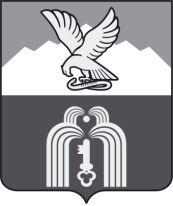 Российская ФедерацияР Е Ш Е Н И ЕДумы города ПятигорскаСтавропольского краяО внесении изменений в Порядок организации и проведения общественных обсуждений, публичных слушаний на территории муниципального образования города-курорта Пятигорска по проектам документов в области градостроительной деятельности Руководствуясь Градостроительным кодексом Российской Федерации, Федеральным законом от 6 октября 2003 года № 131-ФЗ «Об общих принципах организации местного самоуправления в Российской Федерации», Федеральным законом от 03 августа 2019 года № 283-ФЗ    «О внесении изменений в Градостроительный кодекс Российской Федерации и отдельные законодательные акты Российской Федерации», Федеральным законом от 27 декабря 2019 года № 472-ФЗ «О внесении изменений в Градостроительный кодекс Российской Федерации и отдельные законодательные акты Российской Федерации», Уставом муниципального образования города-курорта Пятигорска,Дума города ПятигорскаРЕШИЛА:1. Внести в Порядок организации и проведения общественных обсуждений, публичных слушаний на территории муниципального образования города-курорта Пятигорска по проектам документов в области градостроительной деятельности, утвержденный решением Думы города Пятигорска от 29 ноября 2018 года № 43-30 РД, следующие изменения:1.1. В пункте 48 слова «менее двух и не более четырех месяцев» заменить на слова «менее одного и не более трех месяцев»;1.2. В абзаце втором пункта 62 слова «через десять дней» заменить на слова «через семь дней».2. Настоящее решение вступает в силу со дня его официального опубликования.ПредседательДумы города Пятигорска                                                             Л.В. ПохилькоГлава города Пятигорска                                                         Д.Ю.Ворошилов____________________№  _________________ПОЯСНИТЕЛЬНАЯ ЗАПИСКАк проекту решения Думы города Пятигорска «О внесении изменений в Порядок организации и проведения общественных обсуждений, публичных слушаний на территории муниципального образования города-курорта Пятигорска по проектам документов в области градостроительной деятельности»Настоящим проектом решения Думы города Пятигорска предлагается внести изменения в Порядок организации и проведения общественных обсуждений, публичных слушаний на территории муниципального образования города-курорта Пятигорска по проектам документов в области градостроительной деятельности (далее – Порядок), утвержденный решением Думы города Пятигорска 29 ноября 2018 года № 43-30 РД.Необходимость внесения изменений в Порядок обусловлена:1) внесением изменений в часть 13 статьи 31 Градостроительного кодекса Российской Федерации, в которой Федеральным законом от 2 августа 2019 года № 283-ФЗ продолжительность публичных слушаний, общественных обсуждений по проекту правил землепользования и застройки «составляет не менее одного и не более трех месяцев» (в предыдущей редакции составляла не менее двух и не более четырех месяцев);2) внесением изменений в часть 4 статьи 39 Градостроительного кодекса Российской Федерации, в которой Федеральным законом от 27 декабря 2019 года № 472-ФЗ организатор общественных обсуждений или публичных слушаний направляет сообщения о проведении общественных обсуждений или публичных слушаний по проекту решения о предоставлении разрешения на условно разрешенный вид использования правообладателям земельных участков, имеющих общие границы с земельным участком, применительно к которому запрашивается данное разрешение, правообладателям объектов капитального строительства, расположенных на земельных участках, имеющих общие границы с земельным участком, применительно к которому запрашивается данное разрешение, и правообладателям помещений, являющихся частью объекта капитального строительства, применительно к которому запрашивается данное разрешение ... не позднее чем через семь дней со дня поступления заявления заинтересованного лица о предоставлении разрешения на условно разрешенный вид использования (в предыдущей редакции - не позднее чем через десять дней).Учитывая изложенное, считаю, что представленный проект решения Думы города Пятигорска «О внесении изменений в Порядок организации и проведения общественных обсуждений, публичных слушаний на территории муниципального образования города-курорта Пятигорска по проектам документов в области градостроительной деятельности» соответствует действующему законодательству Российской Федерации и может быть рассмотрен на заседании Думы города Пятигорска с принятием решения.Глава города Пятигорска					       Д.Ю.ВорошиловСравнительная таблица внесенных изменений в Порядок организации и проведения общественных обсуждений, публичных слушаний на территории муниципального образования города-курорта Пятигорска по проектам документов в области градостроительной деятельности№ п/пДействующая редакцияПредлагаемая редакция с учетом внесенных предложенийПримечание1.Пункт 48:«48. Продолжительность публичных слушаний по проекту правил землепользования и застройки, проекту о внесении изменений в правила землепользования и застройки не может быть менее двух и не более четырех месяцев со дня опубликования такого проекта, за исключением случая подготовки изменений в правила землепользования и застройки в части внесения изменений в градостроительный регламент, установленный для конкретной территориальной зоны, которые проводятся в границах территориальной зоны, для которой установлен такой градостроительный регламент и в этом случае срок проведения публичных слушаний не может быть более чем один месяц.В пункте 48«48. Продолжительность публичных слушаний по проекту правил землепользования и застройки, проекту о внесении изменений в правила землепользования и застройки не может быть менее одного и не более трех месяцев со дня опубликования такого проекта, за исключением случая подготовки изменений в правила землепользования и застройки в части внесения изменений в градостроительный регламент, установленный для конкретной территориальной зоны, которые проводятся в границах территориальной зоны, для которой установлен такой градостроительный регламент и в этом случае срок проведения публичных слушаний не может быть более чем один месяц.Федеральный закон от 2 августа 2019 года № 283-ФЗАбзац второй пункта 62:«Указанные сообщения направляются не позднее чем через десять дней со дня поступления заявления заинтересованного лица о предоставлении разрешения на условно разрешенный вид использования, предоставления разрешения на отклонение от предельных параметров разрешенного строительства, реконструкции объекта капитального строительства.»Абзац второй пункта 62:«Указанные сообщения направляются не позднее чем через семь дней со дня поступления заявления заинтересованного лица о предоставлении разрешения на условно разрешенный вид использования, предоставления разрешения на отклонение от предельных параметров разрешенного строительства, реконструкции объекта капитального строительства.»Федеральный закон от 27 декабря 2019 года № 472-ФЗ